Senaattori-farmin toimintoja koordinoivan ryhmän kokousmuistio 13.4.2016Aika	13.4.2016 klo 13-15	Paikka	Valtimo	Osallistujat	Henri Ryhänen (pj.)	Suvi Aaltonen (siht.)	Kimmo Vainikainen	Leena Niskanen	Henni-Liisa Kirjavainen	Kaisu Aho	Leena Lehtovuori	Marit Olander	Pekka KuittinenSovitut asiat/vaativat toimenpiteitä:Pekka potkii CGI:tä Kabinetin häntien korjaamisessa.Pekka tilaa Santraan gallup-toiminnon ja Suvi tarkistaa löytyykö häneltä ohjeita.Triplanin web-osien kehittäminen Sentissä/Kabbarissa harkintaan.Marit pyytää Valtorilta VNK:n AD-listauksen tsekattavaksi.1 Kokouksen avaus2 Esityslista ja edellisen pöytäkirjan hyväksyminenEsityslista hyväksyttiin, pöytäkirja hyväksyttiin.3 Toiminnallisuuksiin liittyvät kehitystarpeet- Pajan kuulumiset: Senaattorin RSS-feedin kanssa ollut ongelmia, feed ei näy kaikille. Ilmeisesti kyseessä on selaimeen liittyvä ongelma. Henkilöhaun aakkosellinen listaus on jäänyt CGI:ltä vaiheeseen. Keskusteltiin myös manager-listauksesta, halua siihen olisi mm. Kabinetilla ja Pajalla. Käyttötilastoinnin parantaminen ei todennäköisesti ole mahdollista Senaattori-farmiin. Se vaatisi liikaa asentamista/rahaa.- Santran kuulumiset: Santralla ajankohtaisena Gallup -www-osa ja ylänavigaation muokkaus. Lisäksi tarpeena osastolistaus henkilöistä. Keskusteltiin myös mahdollisuudesta henkilölistaukseen rooleittain. Sellaista ei ole, sillä roolimerkintää ei ole merkitty esim. AD:een.- Sentin kuulumiset: Sentissä on muokattu hakua, henkilöstöhakuun pyritään saamaan nyt yksinkertaista organisaatiokaaviota. Senaattori.vnv.fi on nyt lisätty luotettuihin sivustoihin, joten sisäänkirjaus-herjat ovat vähentyneet. Lisäksi Leena kysyi mahdollisuuksista kehittää Triplanin web-osien ulkonäköä. Laitetaan harkintaan.Leena laittaa Jiraan casen uutissyötteen ulkoasun muokkaamisesta.- Kabinetti: Osastohaku aakkosittain on työnalla.  Tarpeen myös yksikkötiedot. Sovittiin, että Marit pyytää AD-tiedot tsekattavaksi, niin edetään asiassa.- Kabinetti: VNK:n jory haluaa palautelaatikon Kabinettiin. Yritetään toteuttaa Kabinetin palautelomakkeen tapaisesti. Henri tekee CGI:lle pyynnön toteutuksesta. Johto on toivonut Kabinettiin yhteistä ppt-esityspankkia, jonne viedään esitykset kansliasta. STM:llä käytössä tämänkaltainen. - Kabinetti ja Senaattori: RSS-webosaa ei pysty ottamaan käyttöön. Ilmeisesti kyseessä on palomuuriin liittyvä asia eli Valtorin tulee avata palomuuri feedia varten. Sovittiin että Henri laittaa avauslomakkeen Mika Harmaiselle tietotekniikkayksikköön. - Senaattori: Senaattorissa on testattu palveluchattia asiakirjanhallintopalveluissa. Testaus jatkuu ja pyritään saamaan käyttöön tietotuen ja asiakirjahallinnon piloteissa kevään aikana. Kevään agendalla:Jatketaan henkilöhakujen muokkausta. Tehdään jossain vaiheessa päätös kehittämisen keskeytyksestä. Sähköisen työpöydän ohjausryhmä tapaa Digital Illustrated -yrityksen henkilöjä. Selvitetäänkö tulevatko he vastaamaan myös nykyisestä Senaattori-farmin ympäristöstä. Marit selvittää Valtorin kanssa, mitä tuleva siirto vaatii ja mihin Valtori on valmistautunut.Sovittiin että otetaan farmin vuosisuunnitelma tilannetarkistukseen ensi kokouksessa.Keskusteltiin yhteisistä sivupohjista. Sovittiin että Pekka pyytää CGI:ltä sivupohjaehdotuksen, jota sitten kommentoidaan. Käydään keskustelua metatiedoista ja niiden lisäämisestä. Asia tulee ratkaistavaksi jossain vaiheessa ja on erittäin tärkeä osa digityöpöytähanketta. Jatketaan keskustelua seuraavissa kokouksissa (sanastot jne.).6 Muut asiat	Ei muita asioita.7 Kokouksen päättäminenSeuraava kokous on 19.5.2016.Puheenjohtaja päätti kokouksen.LiitteetJakelu Ryhmän työtila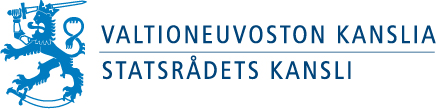 